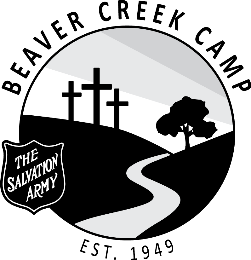 POSITION:	Spiritual Life Coordinator – 2022 Summer Ministry TeamDURATION:	May 16 – August 26, 2022 OBJECTIVE:	Provide an impactful Bible program and care for the spiritual needs of campers.SUPERVISION:	Program Director / DYS’RESPONSIBILITIES:	To coordinate and lead Bible sessions for Adventure, Tot’s, Teen and children at officer camps.To organize any materials, handouts, etc. for the Bible Sessions.To develop with other staff volunteers support within the Bible program, such as worship or drama.To assist and provide support for the other times of Biblical instruction, namely cabin devotions and campfire.Be available for conversations and counseling on spiritual matters with individuals in the camp as needed.Ensure that spiritual decisions are accurately and promptly recorded by counselors.Ensure that spiritual decisions are communicated at the end of each week to summer program Administrative Assistant.Ensure that all materials needed are purchased for the summer.  Purchase in bulk as much as possible.Ensure living accommodations are kept clean and tidy.Be flexible and have a good disposition.Work within the total camp program and cooperate with other staff members.Encourage spiritual growth.Perform any task beyond those assigned as required.To attend all staff devotions and meetings (unless excused by the DYS’).Maintain a responsible level of maturity and leadership.Be familiar with Summer Staff Handbook, and all procedures and resources.To be loyal to the aims, policies and regulations of the camp.All staff are required to be in their private quarters by 11:00 pm each night.It is understood that the administration reserves the right to dismiss any member of the staff if the best interest of the camp demands it.DECLARATION: As a staff member of TSA Beaver Creek Camp, I will work toward a Christ-centered camp.  I will conduct myself in an honorable manner at all times, according to Christian principles and the Standards of The Salvation Army.Print Name / SignatureDate SignedWitnessDate SignedDivisional Youth SecretaryDate Signed